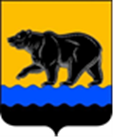 СЧЁТНАЯ ПАЛАТА ГОРОДА НЕФТЕЮГАНСКА16 мкрн., д. 23, помещение № 97, г. Нефтеюганск, Ханты-Мансийский автономный округ - Югра(Тюменская область), 628310, телефон: 20-30-54, факс: 20-30-63 е-mail: sp-ugansk@mail.ru_____________________________________________________________________________________Исх. СП-239-3 от 19.04.2023                      ЗАКЛЮЧЕНИЕ на проект изменений в муниципальную программу«Развитие жилищной сферы города Нефтеюганска»Счётная палата города Нефтеюганска на основании статьи 157 Бюджетного кодекса Российской Федерации, Положения о Счётной палате города Нефтеюганска, утверждённого решением Думы города Нефтеюганска от 22.12.2021 № 56-VII, рассмотрев проект изменений в муниципальную программу города Нефтеюганска «Развитие жилищной сферы города Нефтеюганска» (далее – проект изменений), сообщает следующее.1. При проведении экспертно-аналитического мероприятия учитывалось наличие экспертизы:1.1. Департамента финансов администрации города Нефтеюганска на предмет соответствия проекта изменений бюджетному законодательству Российской Федерации и возможности финансового обеспечения его реализации из бюджета города Нефтеюганска.1.2. Департамента экономического развития администрации города Нефтеюганска на предмет соответствия:- Порядку принятия решения о разработке муниципальных программ города Нефтеюганска, их формирования, утверждения и реализации, утверждённому постановлением администрации города Нефтеюганска от 18.04.2019 № 77-нп «О модельной муниципальной программе города Нефтеюганска, порядке принятия решения о разработке муниципальных программ города Нефтеюганска, их формирования, утверждения и реализации» (далее по тексту – постановление от 18.04.2019 № 77-нп);- Стратегии социально-экономического развития муниципального образования город Нефтеюганск, утверждённой решением Думы от 31.10.2018 № 483-VI «Об утверждении Стратегии социально-экономического развития муниципального образования город Нефтеюганск на период до 2030 года»;- структурных элементов (основных мероприятий) целям муниципальной программы;- сроков её реализации задачам;- целевых показателей, характеризующих результаты реализации муниципальной программы, показателям экономической, бюджетной и социальной эффективности, а также структурных элементов (основных мероприятий) муниципальной программы;- требованиям, установленным нормативными правовыми актами в сфере управления проектной деятельностью.2. Предоставленный проект изменений соответствует Порядку от 18.04.2019 № 77-нп.3. Проектом изменений планируется: 3.1. В паспорте муниципальной программы:3.1.1. В строке «Целевые показатели муниципальной программы» увеличить целевые показатели, а именно:- объём жилищного строительства на 32,650 тыс. кв.м. в год до 82,450 тыс. кв.м. в год;- количество освобождённых земельных участков на 77 шт. до 172 шт.Кроме того, внесены изменения в наименования целевых показателей 2, 3 муниципальной программы.Вышеуказанные изменения внесены в таблицу 1 муниципальной программы.3.1.2. В строке «Параметры финансового обеспечения муниципальной программы» увеличить средства местного бюджета на 81 311,878 тыс. рублей, в том числе в:- 2023 году на 36 165,546 тыс. рублей;- 2024 году на 6 449,476 тыс. рублей;- 2023 году на 6 449,476 тыс. рублей;- 2026-2030 годы на 32 247,380 тыс. рублей.3.2. Таблицу 1 «Целевые показатели муниципальной программы» изложить в новой редакции.3.3.  В таблице 2 муниципальной программы по основному мероприятию:- 1.3 «Освобождение земельных участков, планируемых для жилищного строительства и комплекса мероприятий по формированию земельных участков для индивидуального жилищного строительства» соисполнителю департаменту жилищно-коммунального хозяйства администрации города Нефтеюганска увеличить средства местного бюджета в сумме 26 642,770 тыс. рублей в целях осуществления закупок на проведение проектно-изыскательских работ по сносу 77 объектов;- 4.1 «Организационное обеспечение функционирования отрасли» ответственному исполнителю департаменту градостроительства и земельных отношений администрации города Нефтеюганска увеличить средства местного бюджета в сумме 54 669,108 тыс. рублей в соответствии с решением Думы города Нефтеюганска от 15.02.2023 № 280-VI «О денежном содержании лица, замещающего муниципальную должность и лица, замещающего должность муниципальной службы в органах местного самоуправления города Нефтеюганска», с учётом начислений на выплаты по оплате труда, и оплаты стоимости проезда и провоза багажа уволенному работнику в 2023 году в сумме 75,000 тыс. рублей, в том числе: 2023 год – 9 522,776 тыс. рублей; 2024 год – 6 449,476 тыс. рублей; 2025 год – 6 449,476 тыс. рублей; 2026-2030 годы – 32 247,380 тыс. рублей.По итогам проведения экспертизы замечания и рекомендации отсутствуют.Председатель		     							С.А. ГичкинаИсполнитель:инспектор инспекторского отдела № 2Счётной палаты города НефтеюганскаБатаева Лариса Николаевнател. 8 (3463) 20-39-48